Методические рекомендации к проекту«Сказка в музыке живет!!!»Проект создан с помощью системы «Mimio Studio», может использоваться в совместно организованной деятельности с детьми с раннего до подготовительного возраста, в том числе с детьми с тяжелыми нарушениями речи.Автор проекта: Морозова Татьяна Васильевна, музыкальный руководитель, ГБДОУ детский сад № 116 комбинированного вида Невского района, Санкт – Петербурга.Тип проекта:  для дошкольников.Преподаватель курса: Горлицкая София Израилевна.Возраст: ранний - подготовительный возраст (с2-х до 7-и лет), в том числе группы компенсирующей направленности для детей с ТНР.Образовательные области:  речевое развитие,  социально – коммуникативное развитие, познавательное развитие, физическое развитие,  художественно – эстетическое развитие.Проект содержит 26 страниц. Каждая страница оснащена гиперссылками:Значение символов на страницах проектаОбщие для всех страниц символы:    - переход на следующую страницу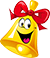      - переход на предыдущую страницу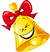      - переход на страницу «Содержание» с любой страницы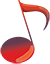 Дизайн выдвижной области соответствует дизайну страницы (открывается нажатием на серый треугольник)    -    музыкальное сопровождение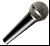  Музыкальное приложение к мимио играм в четырех архивированных папках с указанием страниц  соответствующих страницам проекта с играми можно скачать по этой ссылке:http://2berega.spb.ru/user/moroz-ova/Разархивировать все непосредственно в папку со скачанным проектом!Проект «Сказка в музыке живет!»  затрагивает пять образовательных областей:Речевое развитиеПознавательное развитиеХудожественно – эстетическое развитиеСоциально – коммуникативное развитиеФизическое развитиеЦель проекта:Формировать общую культуру  детей через развитие музыкальности, музыкально-художественной деятельности детей и способности эмоционально воспринимать музыку, приобщение к музыкальному искусству. Задачи прописаны в пояснении к страницам на разные возрастные группы. Каждую игру можно варьировать в зависимости от поставленной задачи и от уровня развития ребенка.Игры могут быть использованы  педагогами без музыкального сопровождения, для решения  поставленных задач в других областях образовательного процесса.Пояснения к страницам1 страница – Титульный лист2 страница – Содержание проекта(Список игр структурированных по группам ГБДОУ)3 страница – Вводная часть в тему проекта                          «Откуда пришла музыка?»4 страница – Коммуникативная игра «Давайте познакомимся».-В начале года знакомим детей с детским садом, с разновозрастными группами. -В течение года знакомим и закрепляем знания о разных персонажах, либо явлениях. (Каждая группа имеет свое название и соответствует разным персонажам либо явлениям).Цель: Расширять представления детей об окружающей действительности на примере тематического музыкального материала, формирование доброжелательного отношения и толерантности.Задание:Познакомься с названиями групп нашего детского сада.Познакомься с девизом группы.Послушай песенку.Взрослый либо ребенок по собственному выбору нажимает на любой смайлик, который исчезает, появляется эмблема одной из групп.Ребенок слушает девиз и гимн данной группы.5 страница – Игра «Солнышко на полянке» для детей группы «Солнышко» (ранний возраст). Солнышко потеряло свои лучики, расстроилось. Помоги солнышку найти лучики.Цель: Развивать эмоциональную отзывчивость на музыку и мелкую моторику. Задание: 1.Нарисуй солнышку лучики. После того, как ребенок нарисует лучики, можно послушать песенку про солнышко (при нажатии на область солнышка).В зависимости от поставленных задач можно подпевать, петь, водить хоровод, проводить подвижную игру, использовать стихи и потешки на  данную тему  и т.д.При нажатии на серый треугольник в левом верхнем углу (с цифрой 2) появляется веселое солнышко.5 страница - Игра «Дождик на полянке» для детей группы «Солнышко» (ранний возраст). Потемнело небо и солнышко спряталось за тучку. При нажатии на серый треугольник справа (с цифрой 3) появляется тучка.Цель: Расширять музыкальный кругозор, развивать мелкую моторику.Задание: Нарисуй из тучки дождик. После того, как ребенок нарисует дождик, можно послушатьпроизведение Н. Любарского «Дождик»  (при нажатии на область божьей коровки), рекомендованное ФГОС.5 страница – Игра «Солнышко и дождик на полянке» для детей группы младшего возраста «Сказка».  Цель:  Развивать эмоциональную отзывчивость на музыку, разную по характеру, контрастную по настроению и мелкую моторику. Формировать целостное представление   картины окружающего мира.Задание:1. Нарисуй солнышку лучики. При нажатии на серый треугольник (с цифрой  2) в левом верхнем углу появляется веселое солнышко. 2. Нарисуй дождик из тучки. При нажатии на серый треугольник справа (с цифрой 3) появляется тучка. Усложнение для старших возрастов.                                                    Задание: Ответь на вопросы:1.Что нужно взять, чтобы не промокнуть? При нажатии на серый треугольник  сверху (с цифрой 5), появляется зонтик.2. Кто любит дождь? При нажатии на серый треугольник слева (с цифрой 6), появляется лягушка.3. Кто любит солнышко?Последующее музыкальное сопровождение подразумевает дополнительное использование других технических средств: Ребенок слушает песенку про зонтик, подпевает, поет. Ребенок слушает песенку про лягушку, подпевает, поет.Могут быть использованы музыкальные движения: игровые упражнения, танцы, игры на данную тему и т. д.6 страница – Игра «Воронята» для детей группы младшего возраста «Сказка». Мама ворона оставила воронят дома и улетела по своим делам. При нажатии на маму ворону, она исчезает.Папа остался один и не знает, что делать… Помоги папе ворону:-Воронята выпали из гнезда.- Воронята хотят есть. Цель:  Развивать способность различать звуки по высоте. Развивать мелкую моторику. Воспитывать доброжелательное отношение человека к природе.Задание:1.-Посади воронят в гнезда (методом протаскивания). -Спой низким голосом так, как поет мама птичка. -Спой высоким голосом так, как поют птенчики.Усложнение для старших возрастов.                                                    Цель: Развивать способность различать звуки по высоте в пределах сексты, септимы, октавы. Задание: 2. Накорми воронят червячками. Ребенок берет необходимое количество клонированных червячков.-Возвращается мама ворона. При нажатии на ту область, где находилась изначально.Оценка - поощрение: При нажатии на серый треугольник слева, появляется область со словом «молодец».7 страница – Игра – лабиринт «Стол находок» для детей группы среднего возраста «Теремок».Зверушки потеряли свои музыкальные инструменты. Музыкальные инструменты попали в «стол находок». Цель: Обогащать представления детей о нравственных нормах отношений с окружающими. Закрепить знания о названиях музыкальных инструментов. Развивать тембровый слух.Задание: Помоги зверушкам отыскать свой инструмент.Ребенок способом протаскивания ведет зверушку по своей дорожке к музыкальному инструменту.Можно послушать звучание музыкальных инструментов при нажатии на область музыкальных инструментов.Усложнение для старших возрастов. Цель:  Находить необходимый музыкальный инструмент только при помощи прослеживающей функции глаза (без действия рук).После выполнения задания можно предложить ребенку назвать музыкальный инструмент и определить его принадлежность по способу  звукоизвлечения к духовым, клавишным и т. д.8 страница – Игра «Найди друзей» для детей группы среднего возраста «Теремок».Жили три смайлика: Мажорик, Минорик и Спокоша. Они были такие разные, что никак не могли подружиться. При нажатии на область каждого из них звучит музыка разного характера, соответствующая  имени смайлика.Цель:  Развивать способность воспринимать и различать изобразительные элементы музыки, контрастной по настроению.Задание: 1.Послушай музыку и подбери друзей Мажорику. При нажатии на область одного из четырех микрофонов рядом с Мажориком – звучит музыка веселого характера.2. Послушай музыку и подбери друзей Минорику. При нажатии на область одного из четырех микрофонов рядом с Минориком – звучит музыка грустного характера.Ребенок, прослушав музыку, способом перетаскивания выкладывает  на карточки те фигурки, которые соответствуют характеру музыки.Усложнение для старших возрастов.3.Послушай музыку и подбери друзей Спокоше. При нажатии на область одного из четырех микрофонов рядом со Спокошей – звучит музыка спокойного характера.Ребенок, прослушав музыку, способом перетаскивания выкладывает на карточки те фигурки, которые соответствуют характеру музыки.9 страница – Игра – «Караоке» для детей старшего возраста группы компенсирующей направленности «Пчелки».Пчелки собирали нектар. Вдруг появился медведь, они испугались и спрятались.Цель: Развивать музыкальную память, необходимую для запоминания, узнавания прослушанных музыкальных произведений, их характерных особенностей.Задание: 1.Рассади пчелок по своим ульям. Способом перетаскивания ребенок сажает пчелок на свободные ульи.2.Сосчитай пчелок. Сосчитай ульи. Сравни.3.Послушай и отгадай любимую песню пчелки. При нажатии на область любого из микрофонов звучит мелодия  песенки из знакомого детям мультфильма.Усложнение для старших возрастов.4.Спой пчелкам свою любимую песню (с аккомпанементом и без).5.Сочини и спой для пчелок песенку.10 страница –  Игра «Полет шмеля» для детей старшего возраста группы компенсирующей направленности «Пчелки».Цель: Побуждать детей к творческим проявлениям в игре.Задание: 1.Послушай и определи, куда идет мелодия: вверх или вниз.2.Выложи шмелей так, как звучала мелодия. Ребенок способом перетаскивания расставляет  на нотном стане  клонированных шмелей  в соответствии с движением мелодии: вверх или  вниз.Усложнение для старших возрастов.3.Придумай мелодию сам и выложи шмелей соответственно.11 страница -  Игра «Морской змей» для детей старшего возраста «Осьминожки».Водяной змей поймал в сети  Осьминожку и ее друзей.Спаси Осьминожку и ее друзей от гибели.Цель: Использовать художественное слово  (автор стихов – подсказок - И.А.Агапова) для создания определенного настроения у детей, вызывая этим желание активно участвовать, сопереживать с музыкой.Задание: 1.Доплыви на кораблике до морского змея. Способом перетаскивания ребенок передвигает кораблик к морскому змею.-Освободи дорогу. При нажатии на морского змея, змей исчезает. -Спаси Осьминожку и ее друзей. Ребенок передвигает                кораблик в нижнюю область страницы. Способом перетаскивания спасает морских обитателей. Усложнение для старших возрастов.В зависимости от поставленной задачи на одном из занятий, можно спасать морских обитателей по одному или всех сразу.2.Подумай и скажи, кого ты выберешь и почему?3.Передай  характер выбранного тобой морского обитателя в жестикуляции и танцевальных движениях после общей песенки: Море волнуется – раз, море волнуется – два, море волнуется – три, морская фигура, спляши.При нажатии на один из микрофонов звучит музыка, соответствующая характеру морского обитателя.Цвет микрофона соответствует цвету морского обитателя.При нажатии на каждый серый треугольник справа, появляются области со стихами о морских обитателях.Оценка - поощрение: При нажатии на серый треугольник сверху, появляется область со словами «У тебя все получилось!».12 страница – Игра «В контакте» для детей старшего возраста  «Осьминожки».Цель: Формировать общую культуру поведения детей на основе чередования различных игровых музыкальных заданий, требующих внимания, сообразительности, организованности. Развивать внимание, память, мышление.Задание: 1. Включи все компьютерные программы. При нажатии на мониторы появляются изображения предметов на морскую тематику.2. Посмотри и  назови то, что ты  видишь.3. Выключи все компьютерные программы. Ребенок, нажимая на мониторы, включает либо выключает компьютерные программы.4.Назови то, что ты запомнил. В зависимости от поставленных задач, на занятии можно использовать от одного до шести мониторов и изображений.Усложнение для старших возрастов.5.Послушай песенку. При нажатии на микрофоны звучат детские песенки на морскую тематику. При нажатии на мониторы появляются изображения предметов на морскую тематику.Все песенки соответствуют изображениям. В зависимости от поставленных задач, на занятии можно использовать от одного до шести микрофонов и  шести песен. 6.Спой любую из них.Дополнительно.При нажатии на «утенка - капитана» звучит песня «Капитан».13 страница – Игра «Проказы Домовенка» для детей старшего возраста группы компенсирующей направленности «Домовенок».На Новогоднем празднике должен выступать оркестр. А Домовенок – проказник пошутил, спрятал в комнате музыкальные инструменты. Помоги их найти.Цель: Формировать у детей знания о названиях музыкальных инструментов, о характере их звучания, о правилах пользования и хранения, о приемах игры на них, об истории возникновения. Развивать зрительное внимание.Задание: Найди музыкальные инструменты и назови их  (от 2  до 9),  в зависимости от уровня развития ребенка. Ребенок способом перетаскивания ищет музыкальные инструменты, которые спрятаны в комнате за предметами.  Усложнение для старших возрастов.-Найди 9 музыкальных инструментов и назови их. Девятый музыкальный инструмент – заблокированное пианино.-Отгадай, какой инструмент звучит? При нажатии на  Домовенка звучит труба.Оценка-поощрение: При нажатии на серый треугольник в нижнем левом углу появляется область со словом благодарности «спасибо». Дополнительно.В зависимости от поставленных задач на занятии можно использовать другие технические средства для слушания звучания разных музыкальных инструментов и музыкальных произведений.14 страница – Игра «Евровидение» для детей старшего возраста группы компенсирующей направленности «Домовенок».Домовенка - гитариста пригласили выступить на конкурсе «Евровидения». Одному ехать не хочется. Отправь с ним таких же Домовят – гитаристов.Цель: Закреплять понятие терминов: «дуэт», «трио», «квартет», «ансамбль» и умение пользоваться ими в исполнительской деятельности.Задание:1.Составь дуэт.2.Составь трио.3.Составь квартет.Ребенок, в зависимости от задания, способом протаскивания из клонированных фигурок и инструментов составляет «дуэт», «трио», «квартет».Усложнение для старших возрастов.4.Составь ансамбль. Ребенок способом протаскивания из клонированных фигурок и инструментов составляет ансамбль. Называет количество Домовят и гитар.15 страница – Игра «Музыкальный ринг» для детей старшего возраста группы компенсирующей направленности «Веселые ребята».Цель:  Развивать детское восприятие за счет усвоения жанровых особенностей музыкальных произведений (песня, танец, марш).Создавать условия для проявления культурно – познавательных потребностей, интересов, запросов и предпочтений.Задание: 1.Расставь артистов на лестнице друг за другом в соответствии с прослушанной музыкой. Ребенок слушает музыку, запоминает, выбирает соответствующих артистов и методом протаскивания расставляет их в нужной последовательности друг за другом на лестнице.2.Прослушай музыку и определи, какого артиста нужно отправить на сцену. Ребенок слушает музыку, выбирает соответствующего артиста и методом протаскивания помещает его на сцену.Усложнение для старших возрастов.-Развивать представление детей о танцевальных жанрах: русская  плясовая, полька, вальс.-Упражнять в умении различать: цирковую музыку, балет, украинский и восточный танцы.Оценка - поощрение: Подари цветы любимому артисту. При нажатии на серый треугольник в правом нижнем углу, на сцене перед артистом появляется мальчик с букетом цветов.16 страница – Игра «Разноцветные песенки» для детей старшего возраста группы компенсирующей направленности «Веселые ребята».Весело и красиво летом в деревне у бабушки: с утра громко поют петушки и цветут васильки. Хочется петь и сочинять музыку.Цель:  Способствовать развитию звуковысотного и динамического слуха,  чувства ритма. Поддерживать у детей интерес к творчеству.Задание:1.Выложи песню «Петушок», используя вместо нот фигурки петушков. Короткие по длительности – маленькие петушки, длинные – большие петушки. 2.Выложи песню «Василек», используя вместо нот цветы, короткие по длительности – маленькие васильки, длинные – большие васильки.Ребенок способом протаскивания выкладывает ритмический рисунок песенки, используя клонированные большие и маленькие фигурки петушков и цветов в зависимости от длительности нот (восьмые или четвертные).Усложнение для старших возрастов.3.Выложи красными нотками песню «Петушок».Прохлопай ритм песенки,  пропой песню «Петушок», прохлопай и пропой одновременно.4.Выложи синими нотками песню «Василек».Прохлопай ритм песенки, пропой песню «Василек», прохлопай и пропой одновременно.Ребенок выкладывает ритмический рисунок песенки, используя восьмые и четвертные нотки, вытаскивая их из конверта. 5.Придумай и выложи песенку нотками любого цвета или фигурками,  прохлопай песенку и пропой на слог «ля». В случае затруднения может быть использован образец педагога.Дополнительно.-Педагог заранее может выложить четвертными и восьмыми нотками ритмический рисунок песенки на нотном стане, а ребенка попросить наложить сверху на четвертные нотки большие клонированные фигурки, а на восьмые нотки маленькие клонированные фигурки.-Можно сделать наоборот: Выложить ритмический рисунок песенки клонированными большими и маленькими фигурками, а ребенка попросить наложить на большие клонированные фигурки четвертные нотки, а на маленькие клонированные фигурки восьмые нотки.-При нажатии на микрофон, который находится правее, звучит песня «Петушок».- При нажатии на микрофон, который находится  левее, звучит мелодия песенки без слов.Оценка - поощрение: При нажатии на серый треугольник в левом верхнем углу, появляется область с надписью «Замечательно».17 страница – Игра «Музыкальный кроссворд» для детей старшего возраста группы компенсирующей направленности «Городовичок».Цель: Обогащать знания детей о музыкальных инструментах, используя загадки. При нажатии на серый треугольник сверху в правой части появляется область с общим заданием: «Помоги Городовичку разгадать музыкальный кроссворд».Задание: При нажатии на любой серый треугольник под цветным номером появляется область с заданием – загадкой.Ребенок отгадывает загадку и составляет слово из клонированных букв способом перетаскивания в поле кроссворда.Обращать внимание на цвет и цифру номера задания – загадки, он должен совпадать с цветом и цифрой номера на поле кроссворда.Усложнение для старших возрастов.Цель: Обращать внимание детей на разнообразие тембровых окрасок.-При нажатии на рояль, звучит рояль.-При нажатии на арфу, звучит арфа.18 страница – Игра «На парад» для детей старшего возраста группы компенсирующей направленности «Городовичок».Цель: Использовать тематическую направленность и жанровое разнообразие музыкального репертуара для формирования гендерной, гражданской принадлежности. Патриотических чувств.Задание: 1. Нужно вывести из ангара самолет, взлететь, долететь до Москвы, получить одно из приглашений на парад и вернуться назад. Ребенок способом протаскивания перемещает самолетик с пилотом вверх, затем слева направо и вниз к Москве. При нажатии на любой из двух серых треугольников справа, появляется приглашение на парад в честь 23 февраля или 9 мая. Ребенок определяет, какому празднику посвящается парад и запоминает дату праздника. Затем убирает область с приглашением и датой праздника на прежнее место способом нажатия на серый треугольник. Ребенок снова способом протаскивания перемещает самолетик с пилотом вверх, затем справа налево и вниз в ангар, на прежнее место.2.Отправь военные самолеты на парад. Ребенок способом протаскивания из клонированного самолета  в верхней части плоскости листа располагает столько самолетов, сколько хочет, и в таком порядке, в каком хочет.3.Если парад посвящен 9 мая, устрой салют. Ребенок вспоминает, какое было приглашение. При нажатии вверху на серый треугольник с буквой «с», появляется область с изображением салюта.4.Послушай  гимн нашей Родины. При нажатии на область Москвы звучит гимн РФ.Усложнение для старших возрастов.2.Отправь военные самолеты на парад. -Назвать ребенку определенное количество самолетов для участия в параде.-Назвать ребенку определенное количество рядов с самолетами для участия в параде. -Назвать ребенку сколько самолетов и в каком ряду необходимо для участия в параде.-Послушать гимн нашей Родины со словами.Оценка - поощрение: При нажатии вверху на серый треугольник с буквой «м» появляется область с медалью – наградой.19 страница – Игра «Земной подарок» для детей подготовительного возраста группы компенсирующей направленности «Звездочка».Звездный мальчик любит петь, но не знает нот. У него есть только музыкальные звездочки. Космонавт ему на день рождение дарит от земных детей нотки, чтобы он умел петь, как мы.Цель: Формировать звуковысотное восприятие, нацеливая детей на различение полного звукоряда, неполного звукоряда (5 ступеней), последовательностей из 3-х звуков мажорного звучания, идущих вверх и вниз.Задание: 1.Наложи нотки на музыкальные звездочки.2.Расставь по небу музыкальные звездочки в любом порядке.3.Расставь нотки по своим линеечкам.Пропой нотки на звук «ля» под сопровождение фортепиано.Усложнение для старших возрастов.1.Наложи нотки на музыкальные звездочки и назови их.2.Расставь по небу музыкальные звездочки в заданном порядке и определенном количестве.3.Расставь столько ноток, сколько услышишь.4.Расставь нотки так, как звучит мелодия: вверх или вниз.5. Пропой нотки без сопровождения фортепиано.6. Послушай песенки на данную тему.-При нажатии на область звездного мальчика звучит песня. -При нажатии на область космонавта звучит песня.20 страница – Игра «Засыпай – ка» для детей подготовительного возраста группы компенсирующей направленности «Звездочка».Цель: Расширять представление о традициях и обычаях своего народа. Способствовать развитию выразительности пения: петь эмоционально, соблюдая динамические оттенки. Создавать условия для творческого самовыражения ребенка в исполнительской деятельности на знакомом музыкальном материале. Приучать к порядку, вовремя ложиться спать.Задание: 1.Посмотри сколько времени. При нажатии на область часов раздается звонок.2.Уложи малышей спать. Ребенок методом протаскивания помещает фигурки в кроватки соответствующего размера. 3.Спой им знакомую колыбельную.4.Послушай новую колыбельную.При нажатии на область месяца звучит колыбельная.При нажатии на область солнца звучит колыбельная.Усложнение для старших возрастов.-Посмотри и скажи сколько времени. -Придумай и спой колыбельную (в случае затруднения может быть использован образец педагога)21 страница – Игра «Мастерская» для детей подготовительного возраста группы «Радуга».Художнику не хватило краски раскрасить музыкальные инструменты, и он попросил краски у радуги. Помоги художнику, поработай в мастерской.Цель: Развивать мелкую моторику, зрительное восприятие. Знакомить детей с музыкальными произведениями, исполненными на различных инструментах и в оркестровой обработке. Проявлять фантазию в процессе совместного  музицирования.Задание: 1.Раскрась инструменты любым цветом. Ребенок цветными маркерами раскрашивает музыкальные инструменты.2.Назови лишний предмет. Ребенок называет лишний предмет и оставляет его не раскрашенным.Усложнение для старших возрастов.1.Раскрась инструменты в цвет контура и назови их. Ребенок цветными маркерами раскрашивает музыкальные инструменты в цвет контура, вспоминает и называет их.Дополнительно.-Отгадай, какой инструмент звучит? При нажатии на микрофон звучит скрипка.Оценка - поощрение: При нажатии на серый треугольник в левом верхнем углу появляется область с текстом «Ты настоящий художник».22 страница – Игра «Отражение» для детей подготовительного возраста группы «Радуга».Цель: Развивать зрительное и слуховое восприятие и внимание, умение сосредоточиться при выполнении задания. Развивать мышление. Закрепить знания о деревянных духовых инструментах.Задание: 1.Найди отличия ( от двух до шести). При нажатии на лишний предмет на картинке слева, появляется галочка. 2.Назови инструмент, на котором играет мышонок.Усложнение для старших возрастов.3.Вспомни и назови духовые инструменты, которые ты знаешь.4.Как появился самый первый духовой инструмент? Кто его создал?Дополнительно.При нажатии на каждый микрофон можно послушать звучание духовых инструментов.23 страница – Игра «Волшебные превращения» для детей подготовительного возраста группы компенсирующей направленности «Веселые гномы». Злая фея заколдовала инструменты, чтобы кому - то из гномиков их не хватило, и  они из-за этого ссорились. Помоги гномикам, преврати заколдованные инструменты в настоящие, чтобы они смогли все вместе дружно играть в ансамбле.Цель: Развивать у детей воображение, слуховое и зрительное внимание. Закрепить знания о названиях инструментов.Задание: 1. Назови музыкальные инструменты. Ребенок вспоминает и называет.  2.Преврати тень в музыкальный инструмент. Ребенок способом протаскивания помещает каждый инструмент рядом с  «заколдованным», т.е. с его тенью. При нажатии на область тени появляется такой же  инструмент.Усложнение для старших возрастов. -Отгадай, какой инструмент звучит? При нажатии на гнома звучит треугольник.Оценка - поощрение: При нажатии на серый треугольник слева, появляется область с текстом «Молодец».24 страница – Игра «Ванин ларец» для детей подготовительного возраста группы компенсирующей направленности «Веселые гномы».Ваня приехал в гости к гномику и привез ему в подарок музыкальные инструменты. Помоги Ване навести порядок и расставить инструменты по полочкам, пока гномика нет дома.Цель: Продолжать знакомить детей с русскими народными инструментами. Обогащать музыкальные впечатления детей.Формировать умение ориентироваться на плоскости.Задание: 1.Расставь ударные инструменты на верхнюю полку и назови их.2.Расставь духовые инструменты на среднюю полку и назови их.3.Расставь струнные инструменты на нижнюю полку и назови их. Усложнение для старших возрастов.Расставь инструменты таким образом: -Два ударных и один струнный на верхнюю полку и назови их.-Один духовой, один струнный и один ударный на среднюю полку и назови их.-Один струнный и два духовых на нижнюю полку и назови их.Варианты расстановки музыкальных инструментов могут варьироваться по – разному. -Можно послушать музыкальные произведения в исполнении разных музыкальных инструментов при нажатии на микрофон.Оценка - поощрение: При нажатии на серый треугольник внизу страницы, появляется гномик с текстом благодарности «Спасибо».25 страница – Игра «Петя и волк» для  детей подготовительного возраста.Цель: Развивать любознательность и интерес к слушательской деятельности, потребность многократного общения с любимыми произведениями. Закрепить и расширить знания о музыкальных инструментах. Формировать умение высказать свою точку зрения.Задание: 1.Подбери каждому герою соответствующие инструменты.2.Назови инструменты.Усложнение для старших возрастов.3.К какой группе инструментов  относятся? ( духовые, ударные, струнно-смычковые). Слушать звучание отдельных инструментов: кошка - кларнет, дедушка - фагот, птичка- флейта, волк- валторна, утка- гобой, Петя -струнно-смычковые инструменты, охотники- ударные. При нажатии на область каждого героя, звучит соответствующий его характеру инструмент.4.Как ты думаешь, почему композитор подобрал именно эти инструменты для выражения характера героя? Слушать сказку Сергея Прокофьева «Петя и волк» в исполнении симфонического оркестра. При нажатии на область микрофона звучит музыкальная сказка С.Прокофьева «Петя и волк».Оценка: При нажатии на серый треугольник в левом верхнем углу, появляется область с оценкой «5».26 страница – Заключение.